                                                                                 Προς		                                                           ΟΙΚΟΝΟΜΙΚΗ ΕΠΙΤΡΟΠΗ Δ.ΝΑΟΥΣΑΣ  ΕΙΣΗΓΗΤΙΚΟ  ΣΗΜΕΙΩΜΑ=====================ΘΕΜΑ :  ΔΙΑΓΡΑΦΗ ΜΕΡΟΥΣ  ΟΦΕΙΛΗΣ ΜΙΣΘΩΜΑΤΩΝ ΑΠΟ ΛΟΤΣΙΟΠΟΥΛΟ ΓΕΩΡΓΙΟ ΤΟΥ ΝΙΚΟΛΑΟΥ          Ο Λοτσιόπουλος Γεώργιος του Νικολάου και Α.Φ.Μ. 108603171, μισθώνει από τον Δήμο Νάουσας το Δημοτικό κατάστημα (Βιβλιοθήκη ) 32 Τ.Μ. επί της Δ. Σολωμού 5 στη Νάουσα με το συμβόλαιο 27298/13-10-2015.Σύμφωνα με τον Χρηματικό Κατάλογο 003 του 2020 θα έπρεπε  να καταβάλει τα παρακάτω ποσά.Και σύμφωνα μα τον Χ.Κ. 004/2020  Χαρτόσημο 3,6 % Έπειτα από κατάθεση στην Υπηρεσία  « Υπεύθυνης Δήλωσης Επιχειρήσεων – Εργοδοτών των οποίων η επιχειρηματική δραστηριότητά τους είτε έχει ανασταλεί με εντολή δημόσιας αρχής οπότε είναι δικαιούχοι μείωσης μισθώματος επαγγελματικών μισθώσεων, είτε πλήττονται σημαντικά, βάσει των οριζόμενων από το Υπουργείο Οικονομικών ΚΑΔ, λόγω των μέτρων αντιμετώπισης της μετάδοσης του Κορωνοϊού  COVID – 19 »,     του Κυρίου Λοτσιόπουλου Γεωργίου του Νικολάου με αριθμό ΔΠ 588587 και ΔΠ 459035.Εισηγούμαι    ότι θα πρέπει να διαγραφεί η οφειλή από μισθώματα του Γεωργίου Λοτσιόπουλου του Νικολάου σύμφωνα με τον παρακάτω πίνακα.Και  μέρος της οφειλής, που αφορά το χαρτόσημο 3,6 % ΓΕΝΙΚΟ ΣΥΝΟΛΟ  ΔΙΑΓΡΑΦΗΣ :   109,45 €  με τις ανάλογες προσαυξήσεις, εάν υπάρχουν και αφορούν τα ποσά της διαγραφής.Η ως άνω διαγραφή δύναται να πραγματοποιηθεί και από επόμενες πληρωμές μισθωμάτων του οφειλέτη, εάν αυτός έχει ήδη αποπληρώσει το συνολικό μίσθωμα του μήνα στον οποίο αναφέρεται η διαγραφή.Α)   1. Το δεύτερο άρθρο της από 20.03.2020 Πράξης Νομοθετικού Περιεχομένου (Α΄ 68), η οποία κυρώθηκε με το άρθρο 1 του ν. 4683/2020 (Α΄ 83) αντικαθίσταται από τον χρόνο έναρξης ισχύος της ΠΝΠ ως εξής:
«Άρθρο δεύτερο
Μείωση μισθώματος επαγγελματικών μισθώσεων και μισθώσεων κύριας κατοικίας
1. Ο μισθωτής επαγγελματικής μίσθωσης προς εγκατάσταση επιχείρησης, για την οποία έχουν ληφθεί ειδικά και έκτακτα μέτρα περί αναστολής ή προσωρινής απαγόρευσης λειτουργίας για προληπτικούς ή κατασταλτικούς λόγους που σχετίζονται με τον κορωνοϊό COVID-19, απαλλάσσεται από την υποχρέωση καταβολής του 40% του συνολικού μισθώματος για τους μήνες Μάρτιο, Απρίλιο και Μάιο 2020, κατά παρέκκλιση των κείμενων διατάξεων περί μισθώσεων. Τέλος χαρτοσήμου και ΦΠΑ κατά περίπτωση υπολογίζονται εκ νέου και επιβάλλονται επί του μισθώματος που προκύπτει από την ανωτέρω μερική καταβολή.B)     Με διάταξη του νόμου 4690/2020, επεκτείνεται και για τους επόμενους μήνες η απαλλαγή από την υποχρέωση καταβολής του 40% του μισθώματος: – και για τον μήνα Ιούνιο 2020 για επαγγελματικές μισθώσεις επιχειρήσεων, για τις οποίες ελήφθησαν κατά τους μήνες Μάρτιο, Απρίλιο, Μάιο 2020 ή λαμβάνονται και κατά τον μήνα Ιούνιο ειδικά και έκτακτα μέτρα περί αναστολής ή προσωρινής απαγόρευσης λειτουργίας για προληπτικούς ή κατασταλτικούς λόγους, που σχετίζονται με τον κορωνοϊό COVID-19.Την απόφαση Α 1164/09-07-2020 για τη μείωση ενοικίου 40% και  για τους μήνες Ιούλιο και Αύγουστο.                                                    Γ)    Την    Υπουργική Απόφαση Αριθμ. A. 1214/2020 ΦΕΚ 4181/Β/28-9-2020Προσδιορισμός πληττόμενων επιχειρήσεων για την απαλλαγή από την υποχρέωση καταβολής του 40% του συνολικού μισθώματος για τον μήνα Σεπτέμβριο 2020.                                        - απαλλάσσεται από την υποχρέωση καταβολής του 40% του συνολικού μισθώματος για τον μήνα Σεπτέμβριο 2020Δ)    Την    Υπουργική Απόφαση Αριθμ. A. 1251/2020 ΦΕΚ 5204/Β/24-11-2020Προσδιορισμός πληττόμενων επιχειρήσεων για την απαλλαγή από την υποχρέωση καταβολής του 40% του συνολικού μισθώματος για τον μήνα Νοεμβρίου 2020.                                        - απαλλάσσεται από την υποχρέωση καταβολής του 40% του συνολικού μισθώματος για τον μήνα Νοεμβρίου 2020Ε)   Σύμφωνα  με  το άρθρο 174 παρ.1 , εδάφ. δ’  του Ν. 3463/2006 το  Δημοτικό  Συμβούλιο και ήδη η Οικονομική Επιτροπή μπορεί  να  αποφασίσει τη  διαγραφή  οφειλής    «όταν η  εγγραφή  στους  βεβαιωτικούς  καταλόγους  έγινε  κατά  τρόπο  προφανώς  λανθασμένο ως   προς  τη  φορολογητέα  ύλη ή  το  πρόσωπο  του  φορολογουμένου » .ΣΤ)   Από 09-08-2019 (ημερ. Έναρξης ισχύος του Ν.4623/19) σύμφωνα με την περιπτ. κ.ι. της  παρ. 1 του άρθρου 72 του Ν.3852/10, όπως αντικαταστάθηκε με την παρ. 1 του άρθρου 3 του Ν.4623/19, η αρμοδιότητα διαγραφής χρεών προς το Δήμο, ασκείται από την Οικονομική  Επιτροπή αντί του Δημοτικού Συμβουλίου.( Σημείωση : για τους μήνες Μάρτιο έως Αύγουστο και Σεπτέμβριο 2020 έχει γίνει διαγραφή του 40% με την 178/2020 και 313/2020 απόφαση οικον. επιτροπής  )Μετά  από  αυτά  καλείται η Οικονομική Επιτροπή   να  αποφασίσει σχετικά .   Ο  ΕΙΣΗΓΗΤΗΣ                                   Ο ΠΡΟΙΣΤΑΜ. ΟΙΚΟΝ.                  Ο ΠΡΙΣΤΑΜΕΝΟΣ                                                                     ΤΜΗΜΑΤΟΣ                               ΟΙΚ. ΥΠΗΡΕΣΙΩΝ    ΑΝΤΩΝΙΑΔΗΣ ΝΙΚΟΛΑΟΣ                   ΝΙΚΑΣ ΒΑΣΙΛ.                      ΚΟΦΚΕΛΗΣ ΑΘΑΝΑΣ.   Νάουσα  03- 12 -2020Αρ.Πρωτ.: 20085ΕΛΛΗΝΙΚΗ  ΔΗΜΟΚΡΑΤΙΑΔΗΜΟΣ ΗΡΩΙΚΗΣ ΠΟΛΕΩΣ ΝΑΟΥΣΑΣΔΗΜΟΤΙΚΗ ΕΝΟΤΗΤΑ ΝΑΟΥΣΑΣΔΙΕΥΘΥΝΣΗ ΔΙΟΙΚΗΤΙΚΩΝ & ΟΙΚΟΝΟΜΙΚΩΝ ΥΠΗΡΕΣΙΩΝΤΜΗΜΑ ΔΙΑΧ. ΠΕΡΙΟΥΣΙΑΣΠΛΗΡΟΦΟΡΙΕΣ: Αντωνιάδης Νικόλαος         Δημαρχίας 30, Τ.Κ. 592 00  ΝΑΟΥΣΑΤηλ.: 2332350337  Fax: : 2332027884e-mail:andoniadis@naoussa.grΑ/ΑΑρ. δόσηςΠοσόΗμ/νία Λήξ.Αφορά14/2020792,3813/10/2020Από 13/10/20 έως 12/01/21Α/ΑΑρ. δόσηςΠοσόΗμ/νία Λήξ.Αφορά14/202028,5313/10/2020Από 13/10/20 έως 12/01/21Α/ΑΑρ. δόσηςΠοσόΗμ/νία Λήξ.Αφορά14/2020105,65 13/10/2020Μείωση κατά 40% Νοεμβρ.Σύνολο 105,65 €Α/ΑΑρ. δόσηςΠοσόΗμ/νία Λήξ.Αφορά34/20203,8013/10/2020Μείωση  ΝοεμβρίουΣύνολο 3,80 €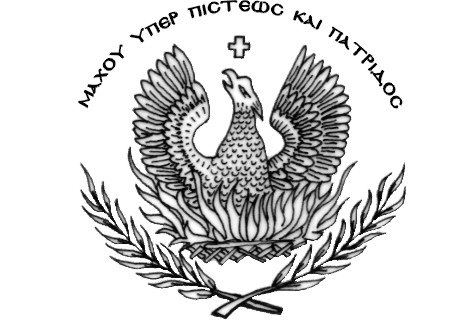 